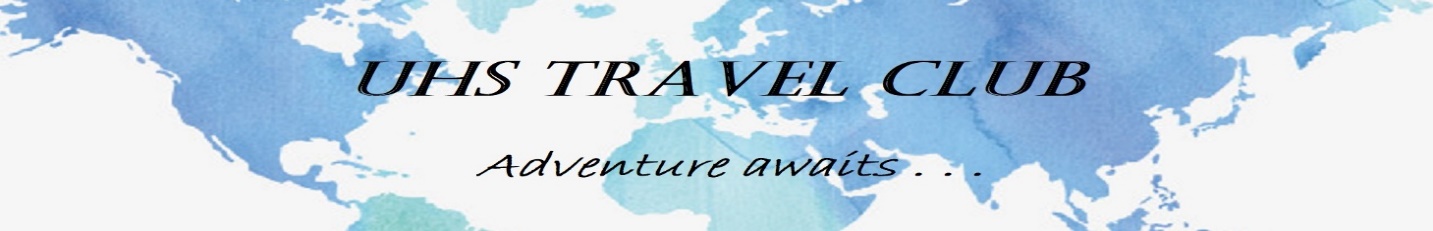 Tour Balance SheetTax Credit/Tax-Deductible Payments						                                          Payments made directly to EFStarting Cost of TripProtection Plan (select one – TUSD requirement)$99 / $219 (NYC)      OR    $165 (International)Total:Receipt #Contributor NameAmountDateAmountTOTAL Tax Credit Payments (if applicable)TOTAL Direct EF Payments                                                                                                     SUM